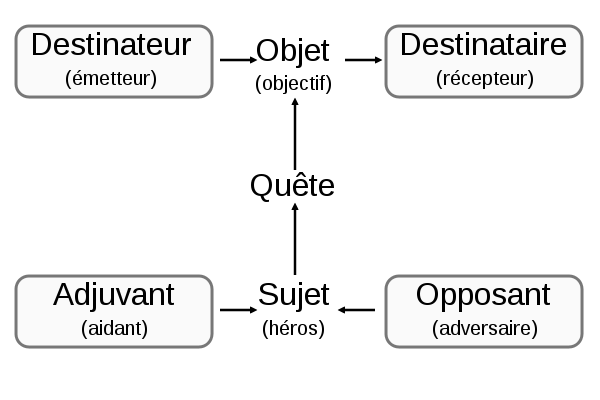 Schéma actantiel : Grafik.muzik, CC0, via Wikimedia Commons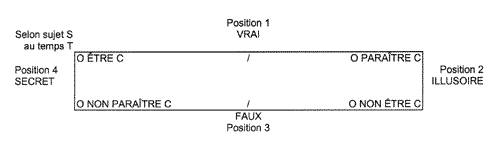 Figure carré véridictoire Louis Hébert (2006), « Le carré véridictoire », dans Louis Hébert (dir.), Signo [en ligne], Rimouski (Québec), http://www.signosemio.com/greimas/carre-veridictoire.asp.  carré véridictoire Louis Hébert (2006), « Le carré véridictoire », dans Louis Hébert (dir.), Signo [en ligne], Rimouski (Québec), http://www.signosemio.com/greimas/carre-veridictoire.asp. Figure 1Schéma actantiel : Grafik.muzik, CC0, via Wikimedia Commons	1Figure 2carré véridictoire Louis Hébert (2006), « Le carré véridictoire », dans Louis Hébert (dir.), Signo [en ligne], Rimouski (Québec), http://www.signosemio.com/greimas/carre-veridictoire.asp.  	2